Sample Assessment Outline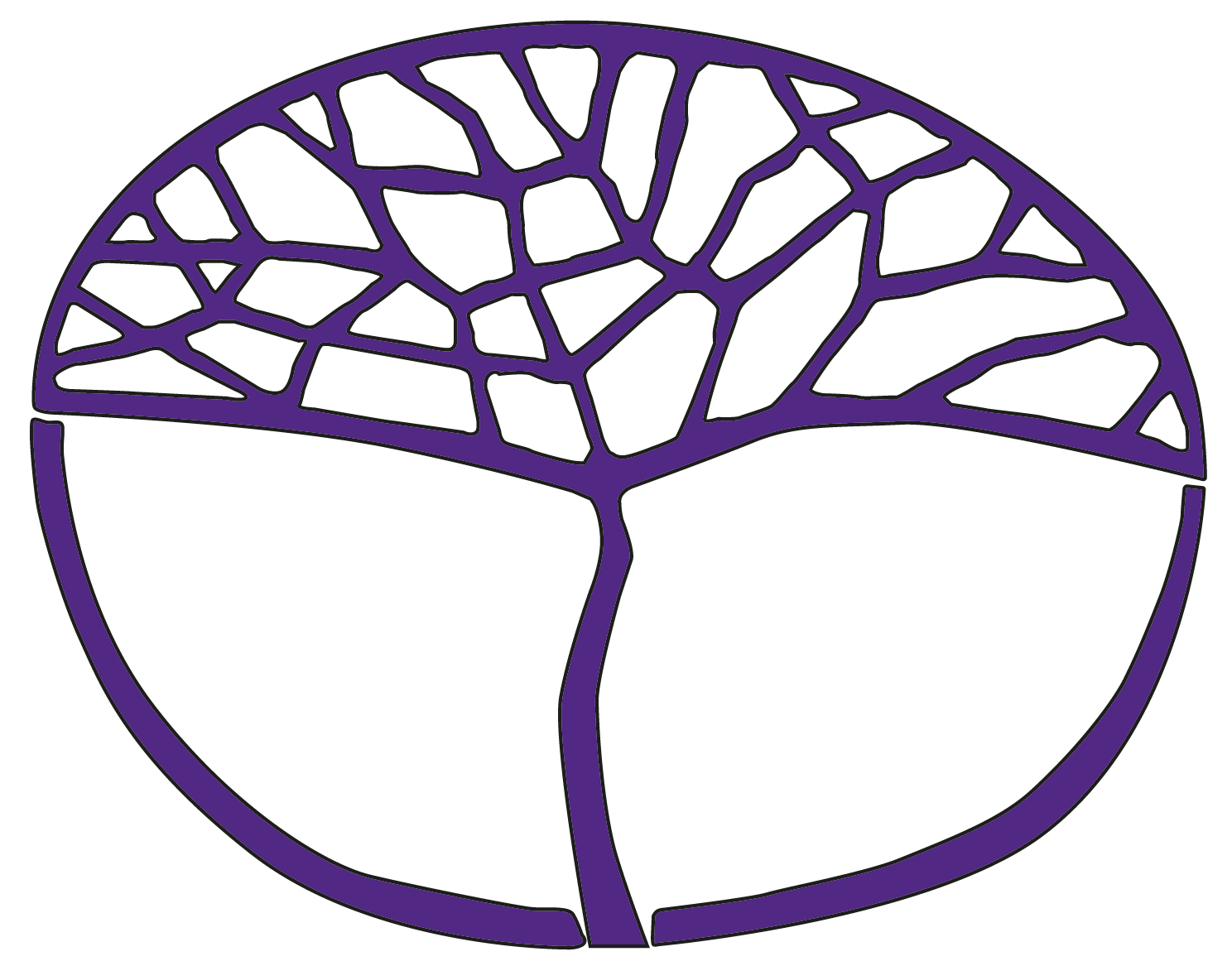 Automotive Engineering and TechnologyGeneral Year 11Copyright© School Curriculum and Standards Authority, 2014This document – apart from any third party copyright material contained in it – may be freely copied, or communicated on an intranet, for non-commercial purposes in educational institutions, provided that the School Curriculum and Standards Authority is acknowledged as the copyright owner, and that the Authority’s moral rights are not infringed.Copying or communication for any other purpose can be done only within the terms of the Copyright Act 1968 or with prior written permission of the School Curriculum and Standards Authority. Copying or communication of any third party copyright material can be done only within the terms of the Copyright Act 1968 or with permission of the copyright owners.Any content in this document that has been derived from the Australian Curriculum may be used under the terms of the Creative Commons Attribution 4.0 International licence.DisclaimerAny resources such as texts, websites and so on that may be referred to in this document are provided as examples of resources that teachers can use to support their learning programs. Their inclusion does not imply that they are mandatory or that they are the only resources relevant to the course.Sample assessment outlineAutomotive Engineering and Technology – General Year 11Unit 1 and Unit 2Assessment 
typeAssessment task 
weightingDurationAssessment taskResponse20%5%Semester 1Weeks 1–2Task 1: Safety in the workshopThis task is compulsory and is to be completed prior to attempting any practical work.Activities:watch safety video general safety aspects of workshop practicecomplete automotive Smartmove certificatechoose an automotive workshop machine or skill and describe the Occupational Safety and Health (OSH) requirementsResponse20%3%Semester 1Weeks 6–8Task 3 Part A: Scientific principles of two and four stroke engine cycles Explain, with the aid of diagrams in a journal, both the four-stroke cycle and the two-stroke cycle. Diagrams may be copied, but you must label them yourself. Explain each stroke, stating the position of the piston and whether the valves are open or closed.Response20%2%Weeks 9–10Task 3 Part B: Different vehicular types and styleslist and categorise the different forms and designs of transportation used in societyuse collected images and chart either the broad range of transportation types, or a range of specialty vehicles Response20%2%Semester 2Weeks 1–2Task 8: Revisit and reinforce safety in the workshopThis task is to be completed prior to attempting any practical work.Activities:watch safety video general safety aspects of workshop practicecomplete automotive Smartmove certificateResponse20%3%Semester 2Weeks 3–5Task 9: Report on the operation of an automotive mechanical systemexplain the parts and operation of an automotive system chosen from the syllabus list with the aid of diagramsdiagrams may be copied but you must annotate them yourselflist references and sources of information  Response20%3%Semester 2Weeks 6–7Task 10: Report on roadworthiness of a standard family vehicle investigate roadworthiness requirements of vehicles – ADR applications meet roadworthinesslist what is checked during an ‘over the pits’ checkResponse20%2%Semester 2Weeks 7–8Task 11: Report on costs associated with operating standard passenger vehicles Investigate the cost of operating different forms of vehicles. Choose one make of vehicle and investigate the running costs of the different models:costs of small, medium and large passenger modelsfuel consumptioninsuranceservicing and maintenanceInvestigation and diagnostics20%5%Semester 1Weeks 3–5Task 2 Part A: Motor vehicle safety inspection Using the workshop cars and equipment, and in consultation with your teacher, complete a multiple-point safety vehicle inspection on the following vehicular systems:driveline, wheels and tyressteering and suspensionbody and frame constructionelectrical systemscooling systemshydraulic braking systemsInvestigation and diagnostics20%2%Semester 1 Weeks 9–10 Task 4: Automotive materials identification investigate the different materials used to make a vehiclelist the major vehicle parts and identify the different metals, plastics, rubber and other likely materials that make up each part. Briefly explain why the properties of the materials are suitable for each partInvestigation and diagnostics20%3%Semester 1Weeks 11–15Task 5: Engine build and componentsidentify major engine components and how they are fitted/fixed togetherexplore safe methods of dismantling and re-assembly of componentsInvestigation and diagnostics20%5%Semester 2Weeks 7–9Task 12 Part A: Design a tool or device to be used during automotive workshop activitiesInvestigation and diagnostics20%5%Semester 2Weeks 10–12 Task 13: Car maintenance techniques and investigations to understand processesThe following processes:Complete theory notes and worksheetsProduction and assembly60%10%Semester 1Weeks 3–5Task 2 Part B: Motor vehicle component maintenance inspection Using the workshop cars and equipment, and in consultation with your teacher, complete a component maintenance inspectionProduction and assembly60%15%Semester 1Weeks 11–15Task 6: Complete engine dismantle and rebuildstrip componentsclean and labelinspect and measure components of an enginecompare to manufacturer’s specificationsorder partsassemble engine to manufacturer’s specificationsProduction and assembly60%5%Semester 1Weeks 15–16Task 7: Engine test and tuneThis activity is based on the newly-assembled engine, and is primarily centred on the student’s skills in finishing off and performing a start-up and tune on the assembled engineProduction and assembly60%10%Semester 2Weeks 9–12Task 12 Part B – Build the proposed tool or device to be used during automotive workshop activitiesUse workshop equipment safely to produce the tool or deviceProduction and assembly60%10%Semester 2Weeks 11–14Task 14: Car maintenance techniquesComplete the following maintenance tasks:oil and oil filter changeair and fuel filter changebrake pad changebrake fluid bleedtyre rotation coolant flush Production and assembly60%10%Semester 2Weeks 14–16Task 15: Basic car troubleshooting techniquesComplete the following trouble shooting tasks:methods of diagnosis for fault findingcompression testengine timing tune upjumpstartelectrical lights and changing a bulb Total 100%100%